План застройки соревновательной площадки компетенции Предпринимательство РЧ Смоленской области 2022 Место проведения: Площадка № 6  – СФ РЭУ им. Г. В. Плеханова (214030, Смоленская область, г. Смоленск, ул. Нормандия-Неман, д. 21)План застройки рабочей зоны участников Общая площадь площадки 63,3 м2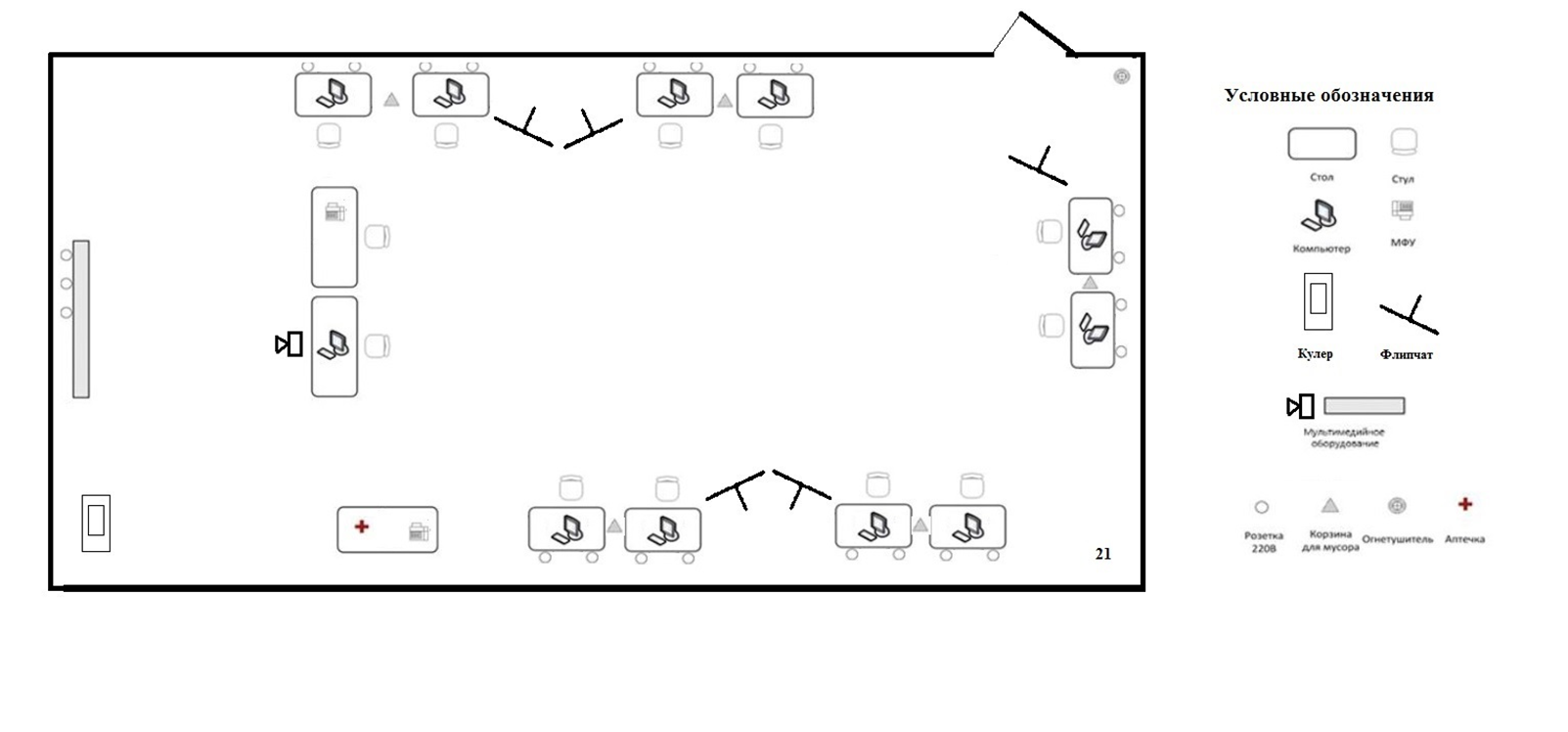 План застройки брифинг зоныОбщая площадь площадки 62,5 м2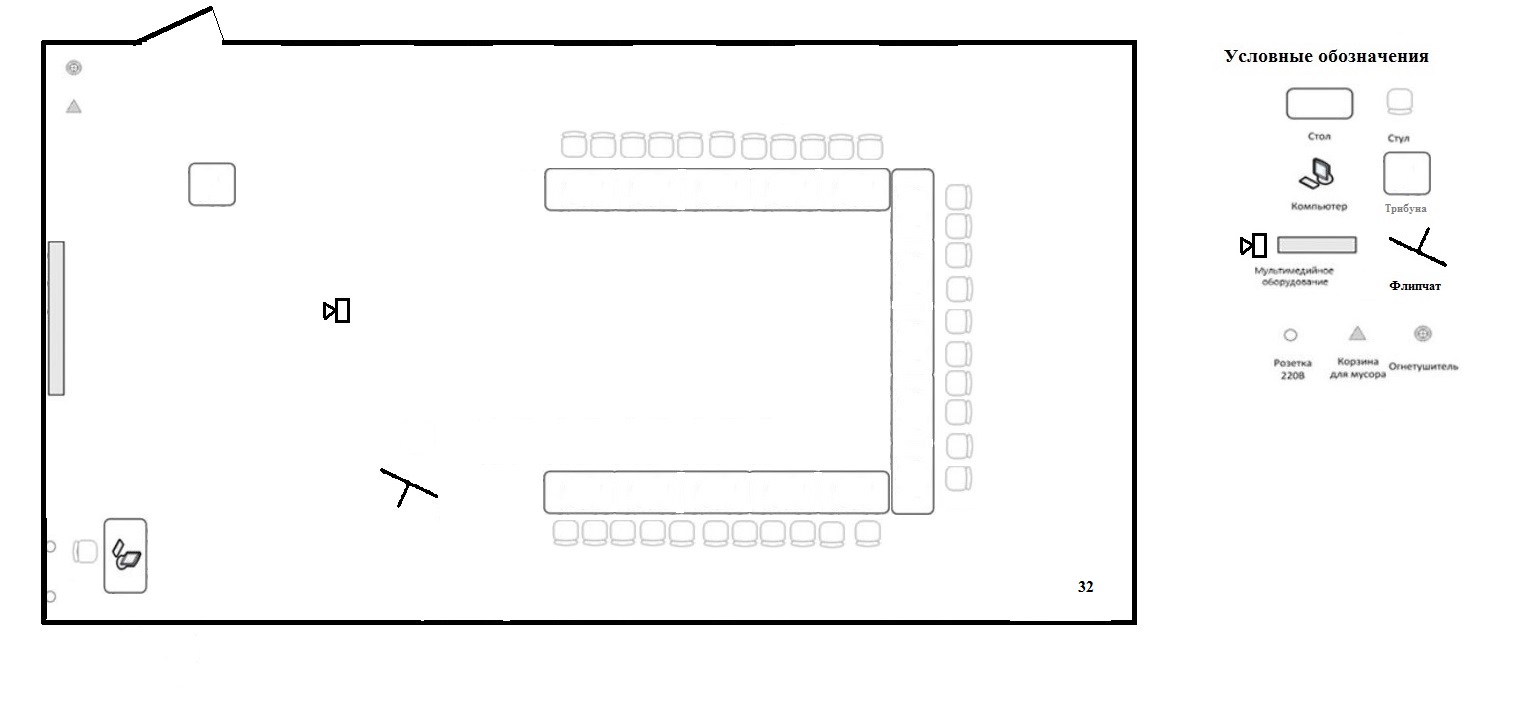 План застройки комната экспертовОбщая площадь площадки 60,3 м2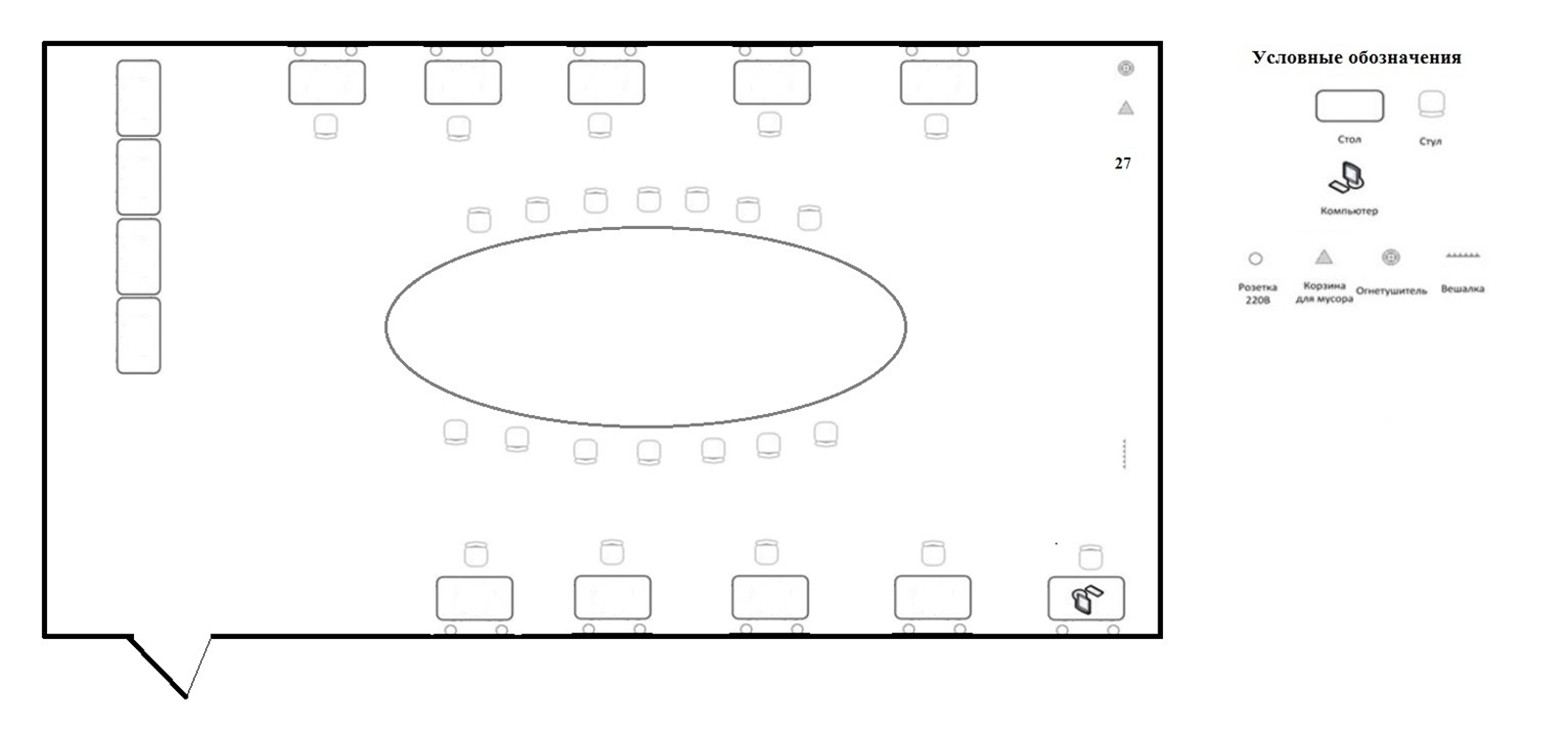 План застройки комната участниковОбщая площадь площадки 52,3 м2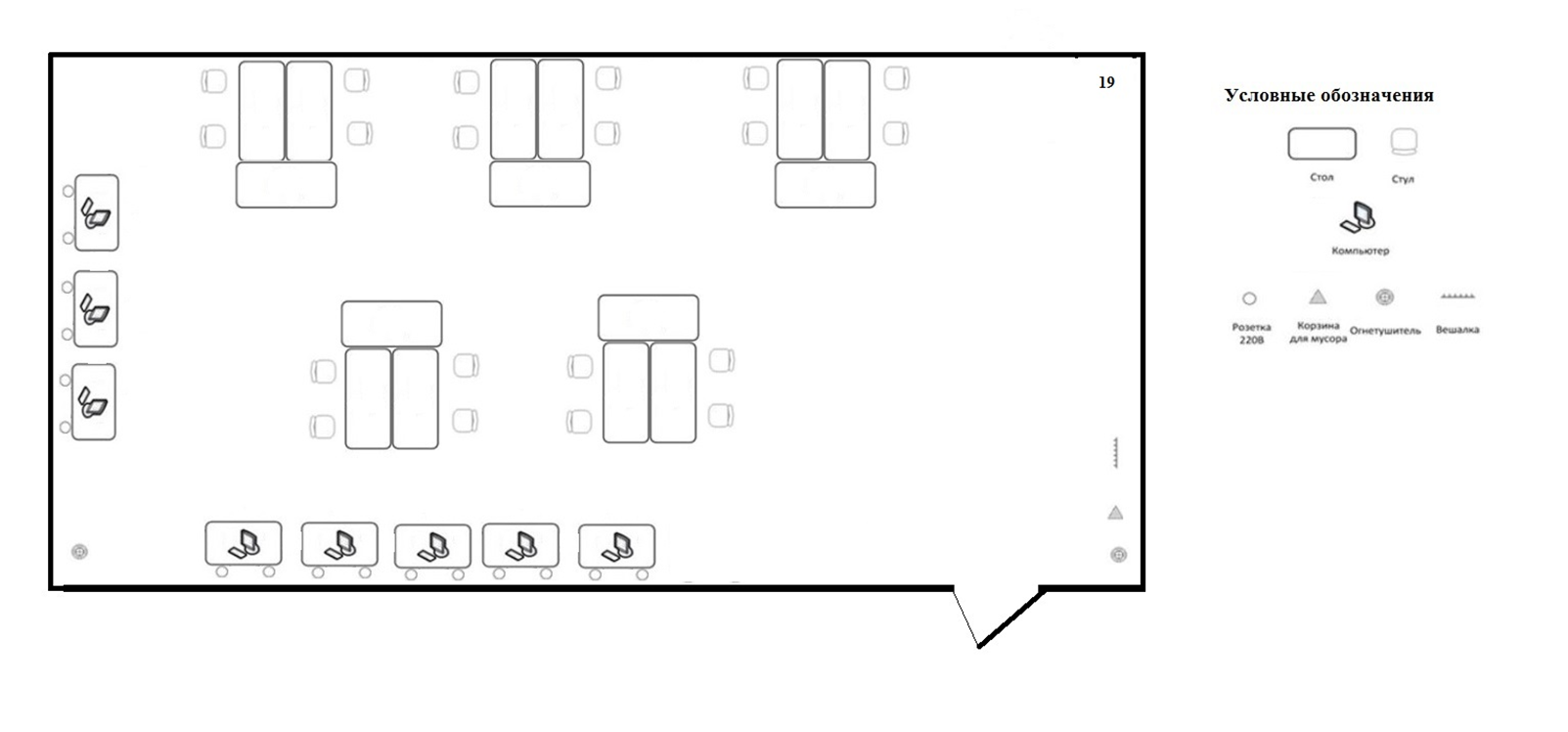 План застройки комната главного экспертаОбщая площадь площадки 42,4 м2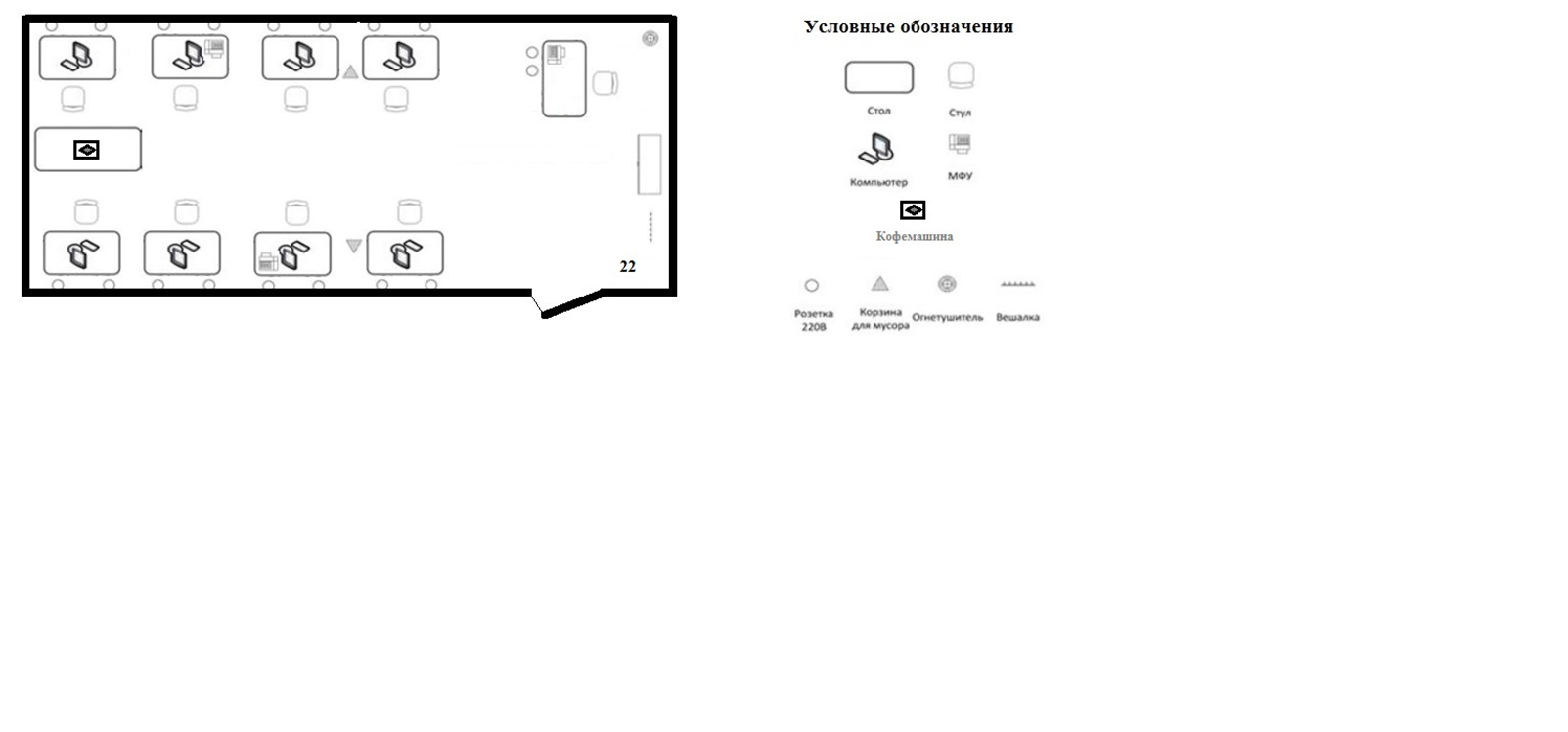 